Сьогодні є безліч джерел, звідки можна почерпнути інформацію на будь яку тему, в тому числі і про традиції вишивки. Це і науково-популярна література, журнали і газети , мережа Інтернет.Але найбільше цінується і запам’ятовується те, що оточує людину з дитинства з рідної хати, з бабусиної  скрині. Тому, щоб доповнити інформацію, якою користуюся на уроках декоративно-прикладного мистецтва, зацікавити учнів історією народних ремесел (зокрема вишивки), я вирішила організувати в гімназійному музеї експозицію вишитих речей , котрі мають цікаву історію та тісно пов’язані з родинами учнів та вчителів. Так зародилася ідея краєзнавчого проекту «Мій вишиваний край».Перший етап. Зібрати інформацію про традиції вишивання, а при можливості і зразки вишивок, різних регіонів України. До цієї роботи залучено учнів 8-9 класів. В результаті роботи народилася мультимедійна презентація «Традиції  української вишивки». Традиційна українська вишивкаВишивка — це не тільки майстерне творіння золотих рук народних умільців, а й скарбниця вірувань, звичаїв, обрядів, духовних устремлінь, інтелекту українського народу. Численні орнаментальні зображення тварин, птахів, рослин, дерев, квітів стверджують, що предки обожнювали їх. Наприклад, рушники з вишитими зображеннями голубів, півнів, коней, хрестиків тощо були своєрідними оберегами, що захищали людину від злих сил. Вагоме значення мала й кольорова символіка (червоний — любов, жага, світло, боротьба; чорний — смуток, нещастя, горе, смерть; зелений — весна, буяння, оновлення, життя тощо). Крім того, вишивання як національна традиція сприяло формуванню у дівчат і жінок терпіння, відчуття краси. Дівчина мала вишивати милому сорочку, хустину, весільні рушники. Вишитий своїми руками одяг був одним із головних показників працьовитості юнки.
              Впродовж віків кожен регіон України виробив своєрідні прийоми художнього оздоблення тканин вишивкою. І хоч навіть поміж сусідніми селами існують місцеві варіанти, загальні тенденції та принципи вишивання є спільними для всіх українців. Відмінності ж полягають у місці розташування орнаменту, його величині, особливостях мотивів, їх розміщенні та компонуванні, барвах, колориті тощо. Найбільше вишиваних прикрас вживається у вбранні.Оздоблювались вишивкою різні компоненти одягу й передусім сорочки. Найбільш декоративною частиною сорочки є рукав, менш декоративними — горловина, пазуха, манжети, подолок, мотиви на яких виводяться з основного — на рукаві. Окрім сорочки, яка красиво оздоблюється вишивкою по всій території України, у різних регіонах вишивають також інші елементи одягу — очіпки, хустки, стрічки, спідниці, фартушки, чоловічі шапки і штани, юпки, свити, лейбики, безрукавки, ґуґлі, кожухи та ін. 
             Первісно вишивали лляними, конопляними нитками та нитками з нефарбованої і білої вовни. Згодом у практику вишивання увійшли і закріпились й інші види лляних, вовняних і бавовняних ниток; окрім полотна основою для вишивання почали служити батист, китайка, шовк, плис, шкіра тощо. У ряді регіонів України при вишиванні часом використовують металеві, золоті і срібні нитки, коралі, перли, «пацьорки», коштовне каміння, «лелітки» тощо.Колись для українців вишиванка була щоденним і святковим вбранням, її вишивали власноруч, вкладаючи у орнаменти таємничі символи.Цікаво, що частково заборонена, але не забута у радянські часи вишиванка, із проголошенням української незалежності отримала мало не культову роль. Жодне національне чи майже національне свято не проходило без цього неодмінного атрибуту.Сьогодні нерідко вишиванка посміхається нам із телеекранів. Її часом роблять дрескодом на супермодних вечірках у крутих клубах.Сорочки на Полтавщині вишиваються переважно білими нитками, зрідка червоними та сірими. Манишка білих сорочок у старих взірцях оздоблювалася білим узором, що виконувався гладдю. Візерунок обводився чорними або кольоровими смугами. Техніка вишивання — стібок, хрестик, шов «позад голки». \Техніка вишивання Харківської області має багато спільного з установленими формами вишивки центральних областей України, але їй властиві й цілком своєрідні поліхромні орнаменти, що виконуються півхрестиком чи хрестиком. Ці орнаменти здебільшого вишивають грубою ниткою, завдяки чому узори справляють враження рельєфних. Своєрідною вишивкою здавна відома Волинь. Візерунки геометричні, дуже чіткі й прості за композицією. Чіткість ритму посилюється одноколірністю вишивок, виконаних червоною ниткою на біло-сірому фоні полотна. Вишивки північної Волині вражають своєю вишуканою простотою. У південних районах області переважають рослинні мотиви у доборі квіток, ягід, листочків. Вражає колоритність орнаменту. Для Чернігівщини характерні білі вишивки. Геометричний або рослинний орнамент вишивається білими нитками або із вкрапленням червоного та чорного. Набирання дуже дрібними суміжними стібками, що нагадує бісерні вишивки, характерне для чернігівських сорочок. Вишивкам Київщини властивий рослинно-геометризований орнамент із стилізованими гронами винограду, цвітом хмелю, восьмипелюстковими розетками, ромбами, квадратами. Основні кольори вишивок — білий, коралово-червоний, відтінений чорним. Сорочки оздоблюються гладдю, занизуванням, набиранням та хрестиком. Подільські вишивки виділяються серед багатої мистецької спадщини вишивок всієї України своїм колоритом та орнаментикою, складною технікою виконання. Для подільських сорочок характерна барвистість і різноманітність швів. Найтиповішим є змережування «павучками», яким примережують уставки на рукава, клинці. В орнаментах подільських вишивок переважає один колір — чорний з більшим чи меншим вкрапленням червоного, синього, жовтого чи зеленого. Найбільш поширені одноколірні (червоні та чорні) вишивані сорочки, значно рідше двоколірні та триколірні. Вишивки Тернопільської області відзначаються густим, темним, аж до чорного, колоритом. Виконані вовною, густі, без пробілів, орнаменти суцільно вкривають рукави жіночих сорочок, гаптовані поверхневим швом. З початку XX ст. вишивка набула яскравіших кольорів, поширились хрестикова техніка, квіткові орнаменти. Гуцульські вишивки характеризуються різноманітністю геометричних та рослинних візерунків, розмаїтістю композицій, багатством кольорових сполук, здебільшого червоного з жовтим та зеленим, причому червоний колір домінує. Два або три відтінки жовтого кольору прояснюють вишивку і надають їй золотавого відблиску. Для вишивок Закарпаття характерним є мотив «кривуля» у різних техніках виконання. Кольорова гама вишивок широка: червоне поєднується з чорним (при цьому виділяється один колір — чорний або червоний), використовуються як білі, так і багатоколірні орнаменти. Геометричні орнаменти притаманні всій слов'янській міфології. Вони дуже прості: кружальця, трикутники, ромби, кривульки, лінії, хрести (прості й подвійні). Важко судити, який зміст вкладався в ці символи раніше. Сьогодні на основі їх в народній вишивці широко використовуються такі мотиви, як «баранячі роги», «кучери», «кудряві», «гребінчики» тощо. В орнаменті подільських вишивок трапляється мотив «кривульки», або «безконечника», який відомий ще з часів трипільської культури, тобто значно раніше, ніж славнозвісний грецький меандр. Зигзагоподібний меандрів орнамент зустрічається у вишивках західних районів Поділля. До цього виду орнаментальних мотивів належать «сосонки», «хвощ» та «перерви», що набули поширення в південних та західних районах Поділля. Відомий узор"рухи» (зірки, розетки) представляє собою перехід від геометричного до рослинного орнаменту. Іноді він нагадує зображення сонця. В основі рослинного орнаменту лежить прагнення перенести у вишивку красу природи. Навіть гранично умовні узори виникли внаслідок спостереження реально існуючих форм у природі. В українській вишивці часто використовуються такі мотиви, як «виноград», «хміль», «дубове листя», «барвінок» тощо. Деякі з них несуть на собі відбиток стародавніх символічних уявлень народу. Так, мотив «барвінку» є символом немеркнучого життя, узор «яблучне коло», поділений на чотири сектори, з вишиванням протилежних частин в одному кольорі — символом кохання. У сучасній вишивці трапляється й древній символ «дерево життя», який здебільшого зображується стилізовано у формі листя або гілок. У вишивках зооморфних (тваринних) орнаментів зображуються: кінь, заєць, риба, жаба; з птахів — півень, сова, голуб, зозуля; з комах — муха, метелик, павук, летючі жуки. В багатьох випадках зооморфні орнаменти є своєрідним, властивим саме цій вишивальниці, зображенням, в якому відбивається її індивідуальне бачення узору. У подібних орнаментах виступають у різноманітних часто химерних сплетеннях (однак з збереженням традиційних вимог до композиції) заячі та вовчі зуби, волове око, коропова луска, баранячі роги тощо. Дуб і калина – мотиви, що найчастіше зустрічаються на парубочих сорочках і поєднують у собі символи сили і краси, але сили незвичайної, краси невмирущої. Дуб – священне дерево, що уособлювало Перуна, бога сонячної чоловічої енергії, розвитку, життя. Про калину ми вже говорили як про дерево роду. Отже, хлопці й молоді чоловіки мали на собі чудовий оберіг життєдайної сили свого роду. Символіка винограду розкриває нам радість і красу створення сім’ї. Сад-виноград – це життєва нива, на якій чоловік є сіячем, а жінка має обов’язок ростити і плекати дерево їхнього роду. Мотив винограду бачимо на сорочках Київщини, Полтавщини. А на Чернігівщині виноград в’ється на родинних рушниках. Таємницю життя приховує в собі і квітка лілія. В легендах квітка лілії – то символ дівочих чарів, чистоти та цноти. Вишита квітка лілії допоможе розгадати таємницю цих чарів.
Якщо пильно придивитися до контурів геометричного узору, то вимальовуються силуети двох пташок – знаку любові та парування. Крім квітки, невід’ємною частиною орнаменту є листок і пуп’янок, що складають нерозривну композицію триєдності. У ній закладено народження, розвиток та безперервність життя.
В орнаменті лілію неодмінно доповнює знак, що нагадує собою хрест. Він – магічний, тому й благословляє пару на утворення сім’ї. Адже хрест є прадавнім символом поєднаних сонячної батьківської та вологої материнської енергій. Пишні ружі рясно розквітли на сорочках і рушниках багатьох областей України. Мотив ружі вважається не досить давнім, а деякі дослідники твердять, що зображення цієї квітки було запозичене, ба навіть бездумно занесене з банальних фабричних зразків. Та чи насправді це так? Ружа – улюблена квітка українців, її дбайливо плекали під вікнами хати, адже ця квітка нагадує Сонце.
Промовте слово ружа, і ви знайдете в ньому древню назву Сонця – Ра. А може воно означає вогненну кров, бо староукраїнська назва крові – руда.
Узори з ружами укладалися за законами рослинного орнаменту, що означало безперервний сонячний круг з вічним оновленням. Узори, що нагадують листя хмелю, відносяться до молодіжної символіки. Крім центральної України, вона поширена на Поділлі та Волині. «Хміль» дуже подібний до символіки води та винограду, бо несе в собі значення розвитку, молодого буяння та любові. Можна сказати, що узор хмелю – це весільна символіка. Народна пісня підказує, що «витися» — для хлопця означає бути готовим до одруження, так як для дівчини заміж іти – це «пучечки в'язати». Використана література:Антонович Є.А., Захарчук-Чугай Р.В., Степанович М.Є. Декоративно-прикладне мистецтво.-Львів: Світ, 1992.Історія українського мистецтва: В 6 т.- К.: Мистецтво, 1968.Островська Т. Знаки 155 стародавніх українських вишивок.- К.: Мистецтво, 1992.Другий етап проекту – участь у Всеукраїнському конкурсі вишитих карт «Україна вишивана». Гурт пошуковців літературно-краєзнавчого музею о. Маркіяна Шашкевича в складі:Гонтар ОльгиГонтара АнтонаКуртяк Аліни Холоденка ДмитраСлободян ЛіліїБогун МаріїГребеножко ОлениЧортківської гімназії ім.Маркіяна Шашкевича став переможцем обласного та учасником Всеукраїнського етапів Керівники роботи:Горяча Наталія Василівна, керівник музею, заступник директора з виховної роботи, вчитель образотворчого мистецтва;Холоденко Галина Дмитрівна, вчитель обслуговуючої праці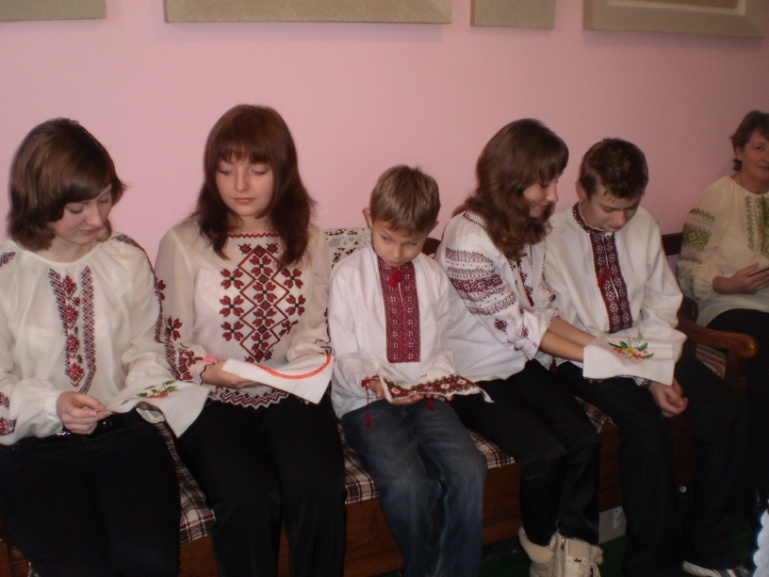 